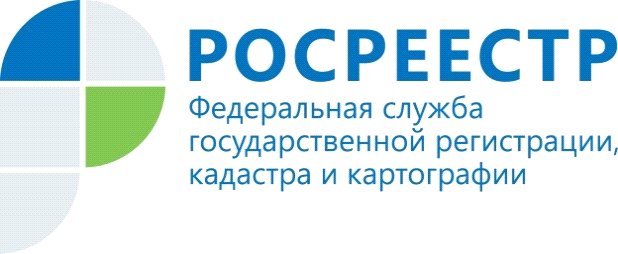 «Регуляторная гильотина» трансформирует систему контроля и надзора РосреестраРеформирование контрольно-надзорной деятельности Росреестра назрела давно – за последние годы в отрасли многое изменилось, и часть нормативных актов потеряла свою актуальность, отметила заместитель Председателя Правительства Виктория Абрамченко, комментируя подписанные Президентом федеральные законы: № 247-ФЗ «Об обязательных требованиях в Российской Федерации» и                   № 248-ФЗ «О государственном контроле (надзоре) и муниципальном контроле в Российской Федерации».По словам Виктории Абрамченко (слова которой приводит её пресс-служба), ранее возглавлявшей рабочую группу по реализации механизма «регуляторная гильотина» в сфере земли и недвижимости, важно коренным образом пересмотреть действующие отраслевые нормативные правовые акты, просеяв их через сито «регуляторной гильотины», и издать необходимые новые.В частности, предлагается исключить институт федерального государственного надзора в области землеустройства, а также отменить административную ответственность для юридических лиц, не исполнивших обязанность приобрести используемый на праве постоянного пользования земельный участок в собственность или оформить право аренды. Эти предложения связаны с необходимостью актуализации действующего нормативно-правового регулирования.По итогам проводимой реформы будет полностью трансформировано системное процессуальное регулирование контрольно-надзорной деятельности Росреестра. В частности, предполагается создание и ведение единого реестра видов федерального и регионального государственного контроля (надзора), а также муниципального контроля.Сами законы направлены на реализацию механизма «регуляторной гильотины» в рамках проводимой Правительством реформы контрольно-надзорной деятельности и устранение наиболее затратных как для бизнеса, так и для контрольно-надзорных органов проверок.Законом «Об обязательных требованиях в Российской Федерации» определена реализация механизма «регуляторной гильотины» – отмена установленных до                        1 января 2021 года обязательных требований. Так, в частности, постановлением Правительства от 11 июня 2020 г., признаны утратившими силу с 1 января 2021 года два постановления Правительства, а также отменены положения 23 приказов Минэкономразвития. В них содержатся обязательные требования, надзор за соблюдением которых осуществляет Росреестр при федеральном государственном надзоре в области геодезии и картографии, лицензирования геодезической и картографической деятельности, лицензионного контроля; надзоре за деятельностью национального объединения СРО кадастровых инженеров, СРО кадастровых инженеров; арбитражных управляющих; оценщиков; электронных площадок.С 1 февраля 2021 г. положения нормативных правовых актов, которыми устанавливаются обязательные требования, будут вступать в силу с 1 марта или с 1 сентября соответствующего года, но не ранее чем по истечении 90 дней после дня официального опубликования. Большинство нормативных правовых актов, содержащих обязательные требования, будут действовать максимум 6 лет со дня вступления в силу.В настоящее время Росреестром в рамках установленных полномочий продолжается работа по подготовке проектов нормативных правовых актов взамен отменяемых. Управление Федеральной службы   государственной регистрации, кадастра и картографии  по Республике Алтай